TERCERA SEMANA DE LENGUA burbuja 2Sujeto y predicado¿Cómo analizamos las oraciones? 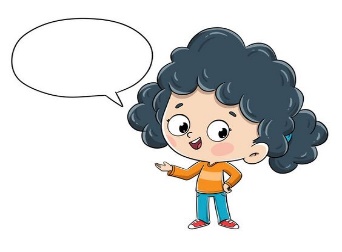 Trabajamos entre todos… RECORDAMOS PREGUNTAR QUIÉN REALIZA LA ACCIÓN, POR EJEMPLO ¿Quién camina en el parque? Pedro! Entonces Pedro es SUJETO y camina en el parque ES PREDICADO. Dentro del sujeto el núcleo es el sustantivo y dentro del predicado, el núcleo es el verbo.Analizamos las siguientes oraciones:( sujeto, predicado y núcleos)Pedro camina en el parque.Sonia lee en su cuarto.Mi tía va a su trabajo.En el patio ladra el perro.Corta el césped mi vecino.Agrega sujetos a los siguientes predicados. Luego analiza cada oración.Toman mate en la plaza ……………………………………………………….. se compró un auto nuevo.……………………………. tenemos los mismos gustos.Me escribió un mensaje ………………………Agrega predicados a los siguientes sujetos. Luego analiza cada oración.Mis primos …………………………………..Los chicos……………………………………El abuelo……………………………………….Mis compañeros…………………………………Seguimos repasando…………………………………………………………………………………..Un videojuego es una aplicación interactiva orientada al entretenimiento que, a través de ciertos mandos o controles, permite simular experiencias en la pantalla de un televisor, una computadora u otro dispositivo electrónico.Los videojuegos se diferencian de otras formas de entretenimiento, como ser las películas, en que deben ser interactivos; en otras palabras, los usuarios deben involucrarse activamente con el contenido. Para ello, es necesario utilizar un mando (también conocido como gamepad o joystick), mediante el cual se envían órdenes al dispositivo principal (un ordenador o una consola especializada) y estas se ven reflejadas en una pantalla con el movimiento y las acciones de los personajes.Responde:Coloca un título al texto¿Cuántos párrafos tiene el texto?¿Qué información tiene cada uno?Busquen en los textos leídos alguna definición y cópienla:…………………………………………………………………..Busquen un ejemplo:…………………………………………………………………..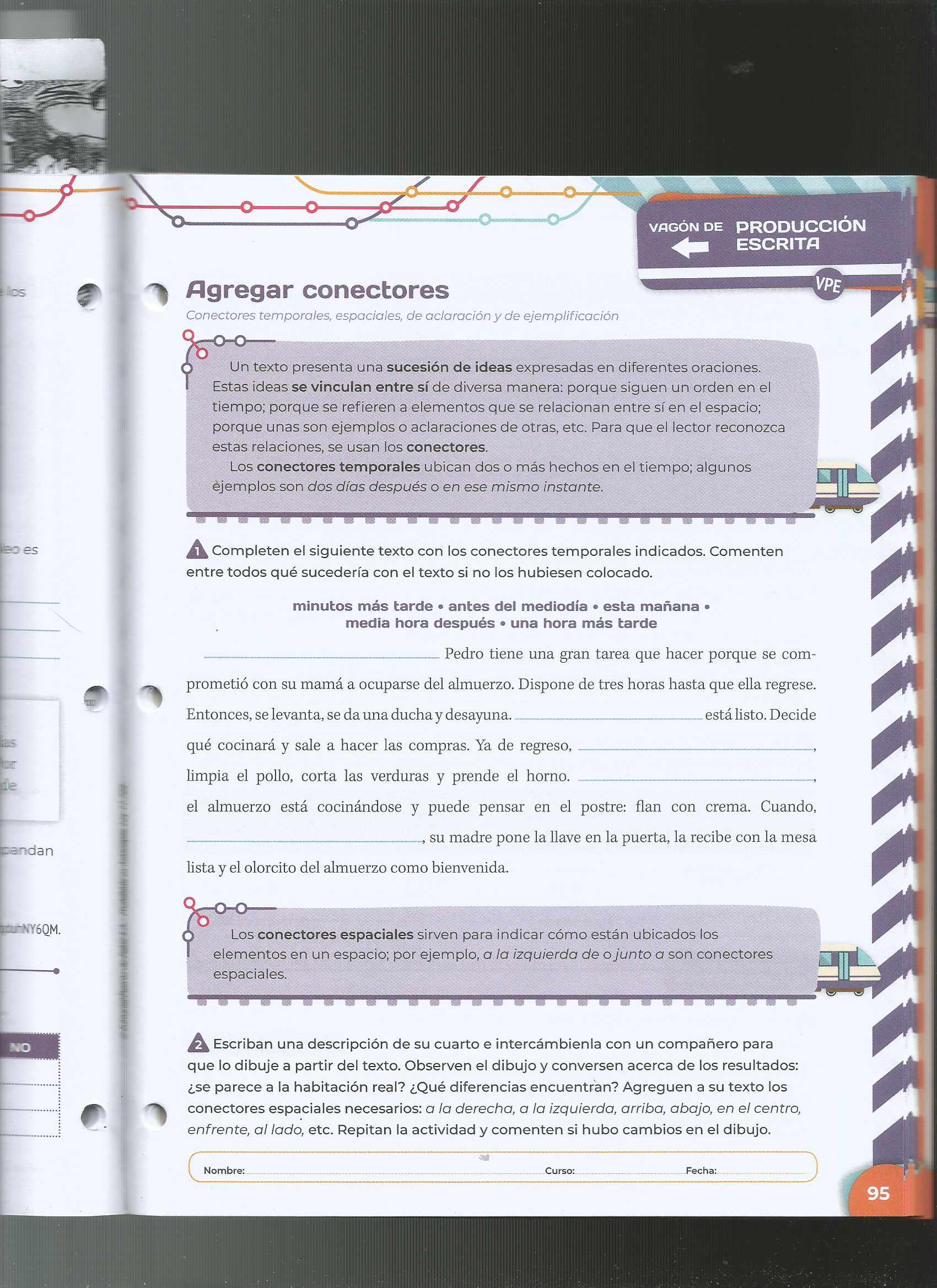 Escribimos una descripción de nuestra habitación utilizando conectores espaciales.